Zondag 11 oktober vond de Jeugd Roofvis Wedstrijd in samenwerking met Hengelsporthuis De Catfish plaats. Bij aankomst ontvingen alle kinderen een goed gevulde goodiebag. Er was een zeer grote opkomst. Bijna 60 kinderen in de leeftijd van 5 t/m 16 stonden om 14.00 klaar, bepakt met hengels en visspullen om van start te gaan! In teams van 4 kinderen met een vrijwilliger en eventuele ouders/familie leden gingen ze op pad. Eerst werd er door de deelnemers flink gejaagd op snoek. Op een misser na, wilde de snoek echt niet bijten! Gelukkig was hier op ingespeeld door de organisatie. Voor alle kinderen was er een setje om te dropshotten (onderlijn, haakje, loodje, aasje). Alle teams wisten  baarsjes te vangen en hadden de grootste lol! 

Sponsors:
Berkley Rozemeijer FoxRage FishUp Westin Spro Dam Shimano HSVhetvoornsekanaal DeCatfish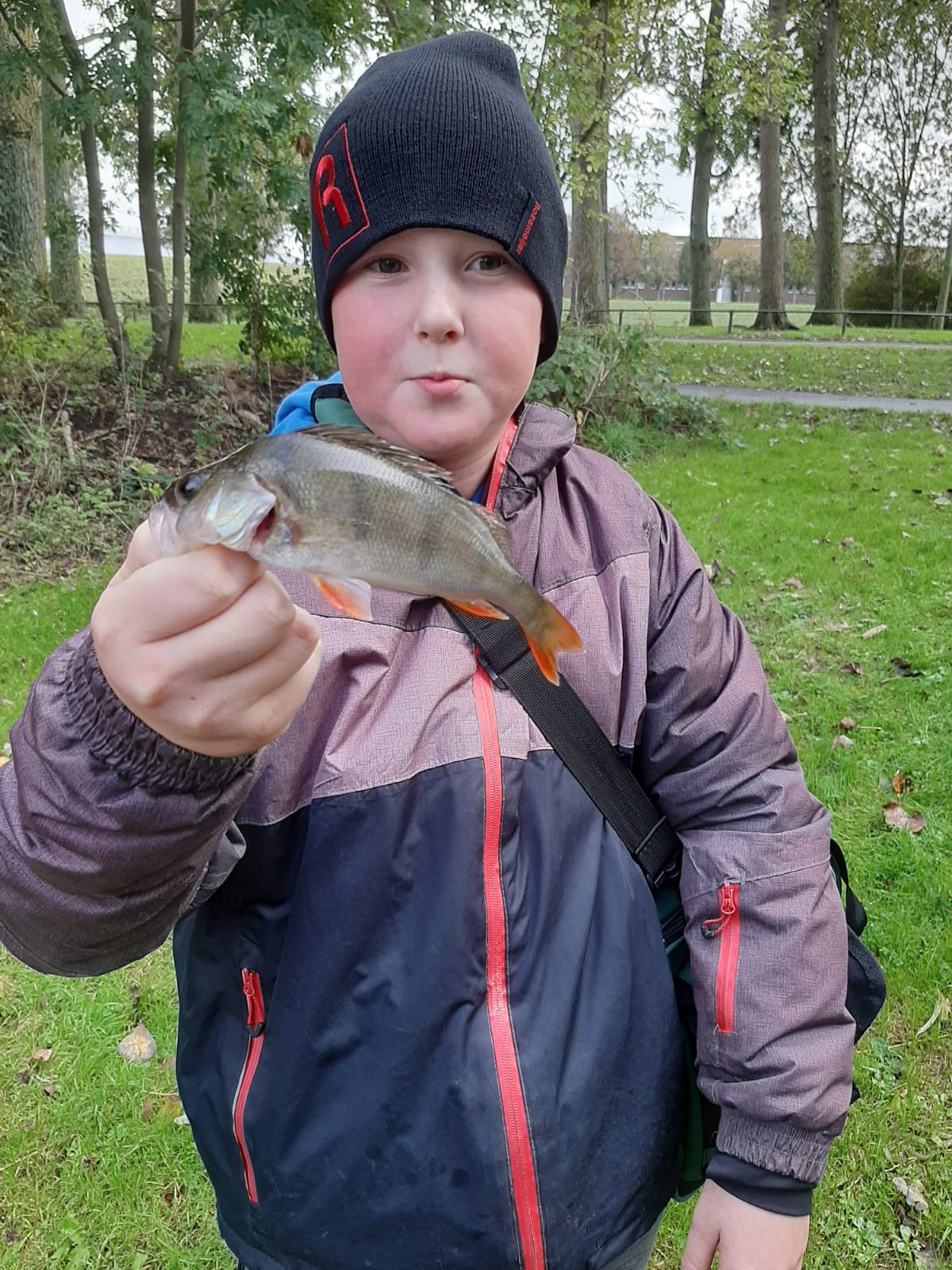 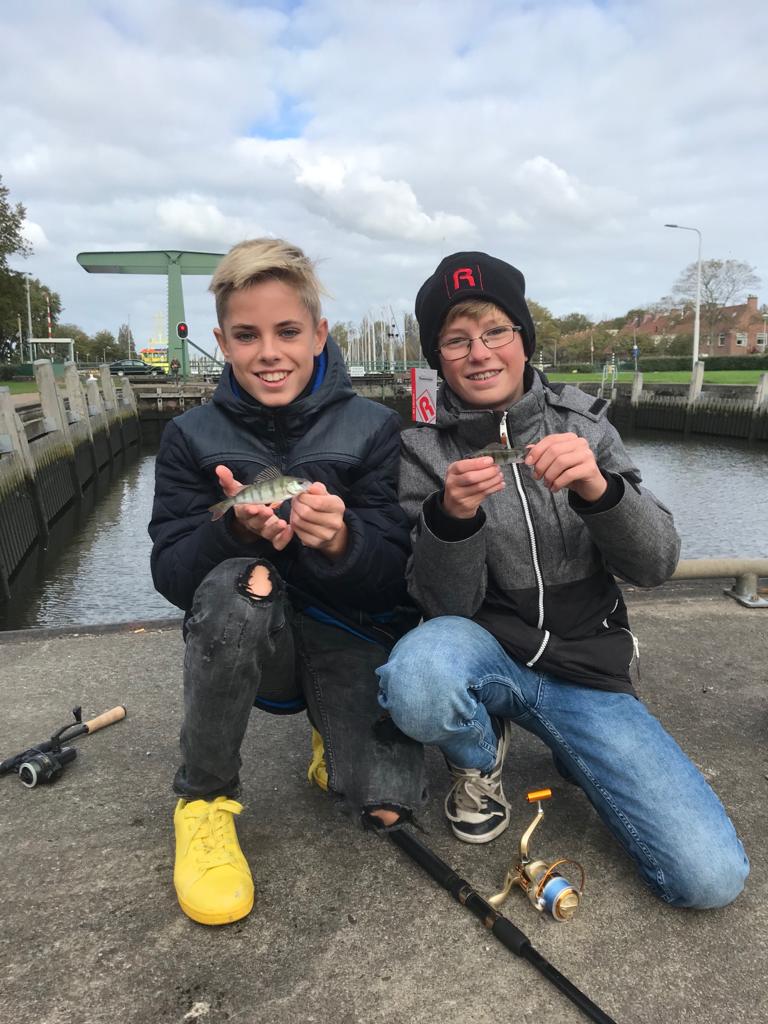 